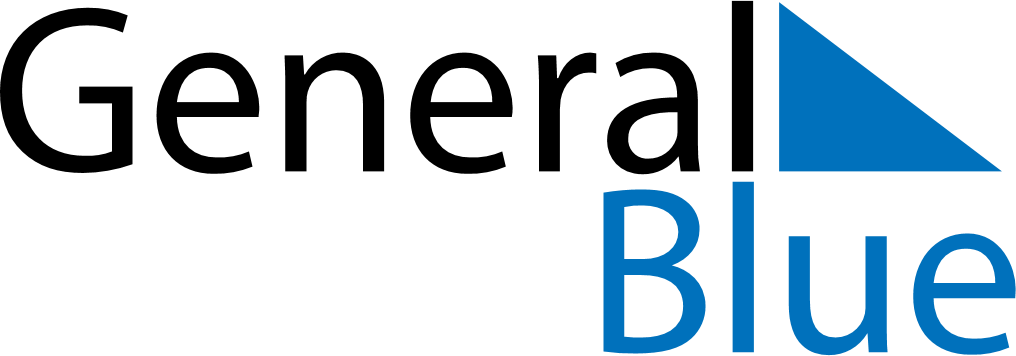 August 2020August 2020August 2020August 2020IcelandIcelandIcelandSundayMondayTuesdayWednesdayThursdayFridayFridaySaturday123456778Commerce Day910111213141415161718192021212223242526272828293031